                Поздравляем!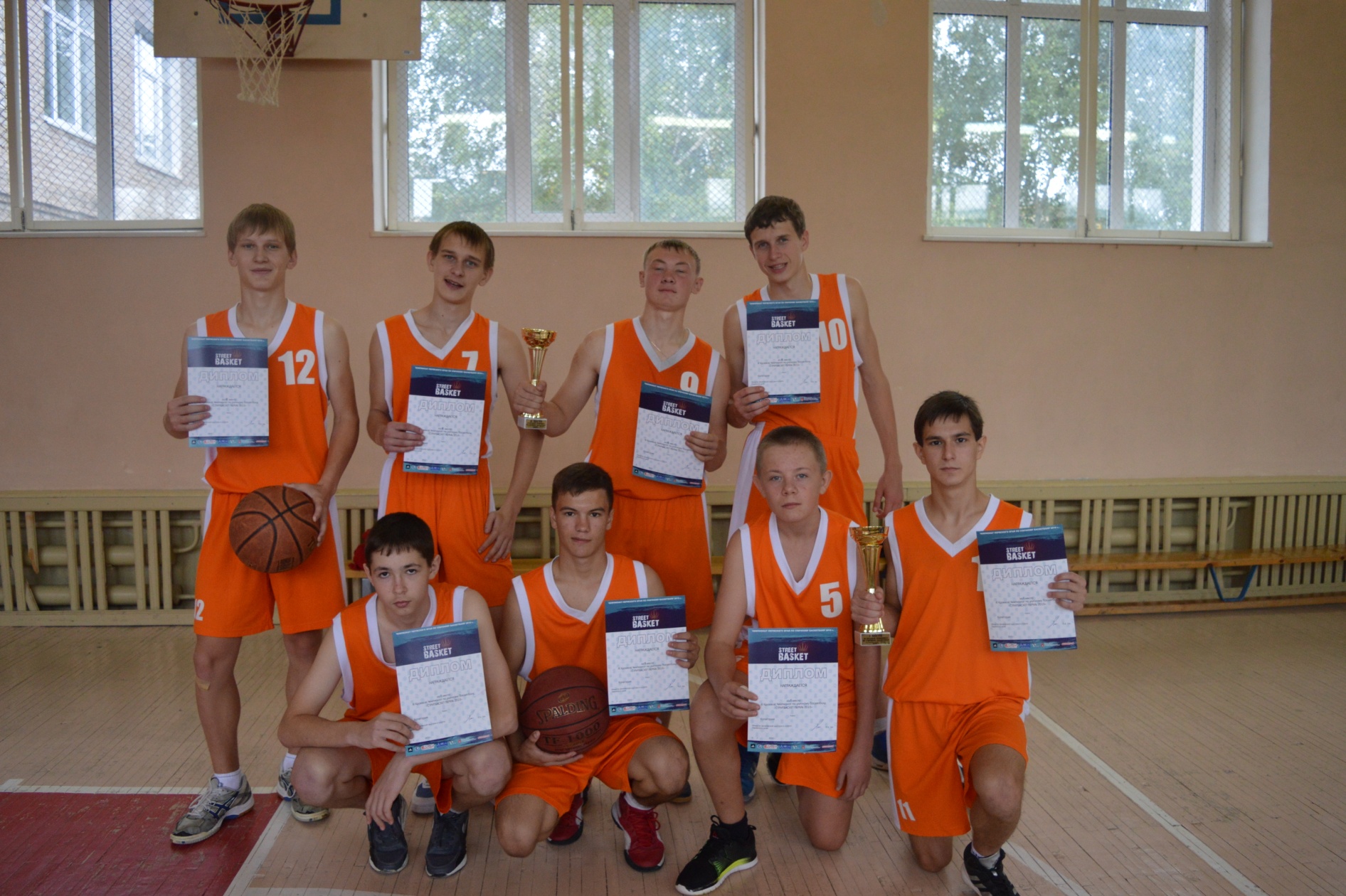 23 августа в г. Добрянке прошел муниципальный этап ΙII краевого Чемпионата по уличному баскетболу «СТРИТБАСКЕТ ПЕРМЬ - 2015».     Команды нашей школы по стритболу приняли участие в соревнованиях по двум возрастным  группам.   Среди юношей  возрастной группы 1997-1999 гг. наши ребята заняли 2 место,  уступив 1 очко в финальной игре.   Поздравляем: Болотова Никиту,  Афанасова Александра, Сидоренко Михаила,   Галкина Георгия.  Среди юношей возрастной группы 2000 г. и меньше наши ребята стали чемпионами и получили право участвовать в соревнованиях  Чемпионата по уличному баскетболу «СТРИТБАСКЕТ ПЕРМЬ - 2015» на краевом уровне.      Поздравляем: Тазенкова Никиту, Шилкова Максима,  Юнкова Андрея,  Шавшукова Илью.                 Впереди еще много соревнований и мы ждем от вас, ребята,                    упорной спортивной борьбы и отличных результатов. 